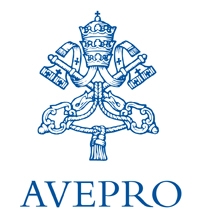 Questionario per i DocentiDocente……………………………(CODICE)Docente stabile          ⁭ Docente non stabile   ⁭Insegnamento………………………(CODICE)Facoltà………………………………Ha pubblicazioni di monografie? Se sì, quante?........……………………………………………….……………………………………………………………………………………………………….Ha pubblicazioni su riviste con Comitato editoriale? Se sì, quante?...............……………………...……………………………………………………………………………………………………….Altro (specificare)………………………………………………………………………………………………………………………………………………………………………………………………Data:	____________________ (gg/mm/aa)GRAZIE PER LA COLLABORAZIONE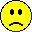 Decisamente noPiù no
che sì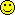 Più si
che noDecisamente
sìNon prevista/ non sa rispondereORGANI DI GOVERNOORGANI DI GOVERNOORGANI DI GOVERNOORGANI DI GOVERNOORGANI DI GOVERNOORGANI DI GOVERNO1. Gli organi di governo e di gestione della Facoltà sono riconosciuti come autorità partecipativa?2. Il Collegio dei docenti coordina i programmi?3. Il Consiglio di Facoltà è propositivo e chiaro nelle sue decisioni?4. L’attuale gestione amministrativa è  adeguata?5.Ritiene efficace il rapporto della Facoltà con l’esterno (Istituzioni e Organizzazioni nazionali o internazionali, Istituti, Congregazioni religiose, territorio)DIDATTICADIDATTICADIDATTICADIDATTICADIDATTICADIDATTICA6. La revisione di curricoli è stata condotta secondo criteri di internazionalità?7. La revisione dei curricoli è stata condotta secondo criteri di ecclesialità?8. La revisione dei curricoli è stata condotta secondo criteri di attenzione alle richieste di trasformazione socio-culturale e socio-ecclesiale ed alle esigenze di nuovi profili professionali?9. L’impegno per il riconoscimento pubblico dei titoli accademici rilasciati è condizione importante per lo sviluppo della Facoltà?10. Le attuali modalità di organizzazione della didattica sono adeguate a livello di docenza (lezioni frontali, laboratori, esercitazioni, ecc.)?11. Le attuali modalità di organizzazione della didattica sono adeguate a  livello di sussidi e materiale didattico?12. La formazione continua dei docenti è ritenuta  una priorità?13. I docenti laici rappresentano una risorsa importante per le attività della Facoltà?14. L’interazione tra i docenti dei diversi corsi di laurea e indirizzi di studio favorisce l’interdisciplinarità?GLI STUDENTIGLI STUDENTIGLI STUDENTIGLI STUDENTIGLI STUDENTIGLI STUDENTI15. Gli studenti si iscrivono alla Facoltà perché hanno la prospettiva di raggiungere una buona preparazione culturale e professionale?16. Gli studenti si iscrivono alla Facoltà perché si offre loro un progetto culturale ispirato ai valori cristiani?17. Il livello di partecipazione degli studenti e il loro entusiasmo per l’apprendimento sono adeguati?18. Il background culturale degli studenti è adeguato per il  suo corso?RICERCARICERCARICERCARICERCARICERCARICERCA19. I docenti dispongono di tempo adeguato da dedicare allo studio e alla ricerca?20. La ricerca gode di attenzione e impegno all’interno della Facoltà?21. L’attività di ricerca della Facoltà è apprezzata all’esterno?22. C’è connessione tra il contenuto dei corsi e la ricerca che lei sviluppa?LAVORO NEL DIPARTIMENTOLAVORO NEL DIPARTIMENTOLAVORO NEL DIPARTIMENTOLAVORO NEL DIPARTIMENTOLAVORO NEL DIPARTIMENTOLAVORO NEL DIPARTIMENTO23. È d’accordo con il metodo di ripartizione del carico di lavoro nel Dipartimento?24. Sono chiari i ruoli nel Dipartimento?25. Sono chiari i progetti nel Dipartimento?26. Sono condivisibili i metodi di lavoro nel Dipartimento?IL PERSONALE TECNICO E AMMINISTRATIVOIL PERSONALE TECNICO E AMMINISTRATIVOIL PERSONALE TECNICO E AMMINISTRATIVOIL PERSONALE TECNICO E AMMINISTRATIVOIL PERSONALE TECNICO E AMMINISTRATIVOIL PERSONALE TECNICO E AMMINISTRATIVO27. Il personale tecnico e amministrativo è professionalmente preparato?28. Il personale tecnico e amministrativo è numericamente sufficiente?29. I  seguenti servizi offerti sono adeguati alle esigenze della comunità accademica?SegreterieBiblioteca Sala lettura Informatizzazione dei servizi Aule Sale computerPuliziePortineriaATTEGGIAMENTO PERSONALEATTEGGIAMENTO PERSONALEATTEGGIAMENTO PERSONALEATTEGGIAMENTO PERSONALEATTEGGIAMENTO PERSONALEATTEGGIAMENTO PERSONALE30. Si sente personalmente coinvolto nella vita della Facoltà?31. È soddisfatto dell’esperienza universitaria che sta vivendo riguardo alla didattica e alla ricerca?32. È soddisfatto dell’esperienza universitaria che sta vivendo riguardo alla formazione culturale?33. È soddisfatto dell’esperienza universitaria che sta vivendo riguardo alla vita nella Comunità accademica?34. È soddisfatto dell’esperienza universitaria che sta vivendo riguardo alla pastorale universitaria?35. È soddisfatto dell’esperienza universitaria che sta vivendo riguardo alle relazioni tra docenti?36. È soddisfatto dell’esperienza universitaria che sta vivendo riguardo ai rapporti tra Autorità accademiche e religiose?37. È soddisfatto dell’esperienza universitaria che sta vivendo riguardo alle prospettive di futuro?STRATEGIE E SVILUPPOSTRATEGIE E SVILUPPOSTRATEGIE E SVILUPPOSTRATEGIE E SVILUPPOSTRATEGIE E SVILUPPOSTRATEGIE E SVILUPPO38. Se lei fosse il Preside della Facoltà, a quale dei seguenti progetti darebbe la priorità?Assicurare alla Facoltà nuovo personale docenteIncrementare le risorse finanziariePotenziare le struttureIncentivare i docenti alla ricercaElevare la qualità dell’offerta formativaPromuovere la qualità nell’organizzazione internaMigliorare il clima relazionale internoIncrementare le immatricolazioniMigliorare l’immagine pubblica della FacoltàMigliorare le relazioni con altre Istituzioni Sviluppare le relazioni con la società civilePromuovere la formazione di eccellenza (dottorati, master)